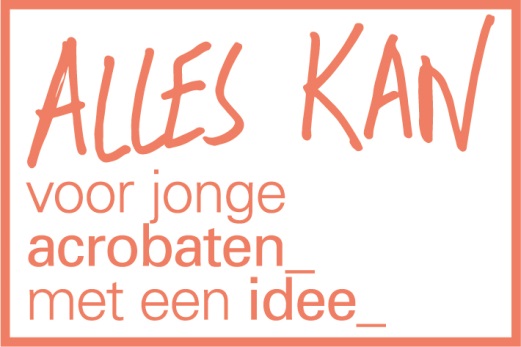 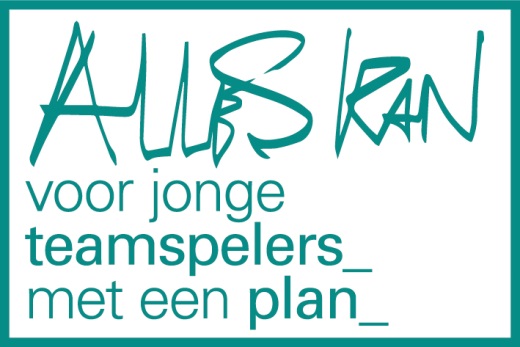 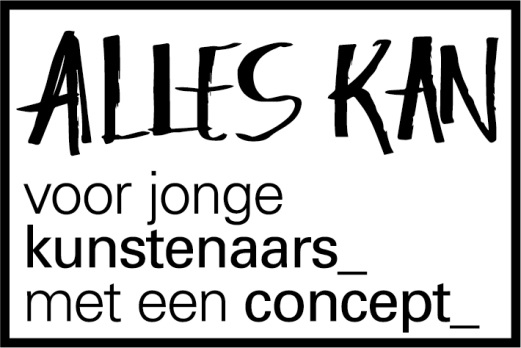 WerkingsverslagOnderdeel 1: Onderdeel 2: DoelstellingenOnderdeel 3: Verloop Onderdeel 4: Toonmoment Onderdeel 5: Doelgroep Onderdeel 6: Dit wil ik nog zeggen Onderdeel 7: Vergeet niet Zowel het werkingsverslag als financiële verslag moeten uiterlijk twee maanden na afloop van de subsidieperiode ingediend worden. Foto’s, filmpjes of ander leuk materiaal? Mail ze naar alleskan@stad.gent. Of plaats hier de link waar we alles kunnen terug vinden (we-transfer, youtube) , geen facebook-link want de kwaliteit is meestal niet voldoende voor de website. Naam projectDatum toonmomentLocatie toonmomentAantal aanwezigen op toonmoment Eventuele winst/verlies. wat heb je met de winst gedaan/hoe heb je dit opgelost Wat wilde je bereiken met je project?
Wat heb je uiteindelijk bereikt?Hoe verliep de voorbereiding, de planning en het uitvoeren van deze voorbereiding?
Waren er moeilijkheden?Wat was er te zien op het op het toonmoment? Ben je afgeweken van je initiële plannen?Hoe verliep de interactie met het publiek? Wat vond je zelf van het toonmoment? Wat was je doelgroep bij aanvang van het project?Hoe heb je promotie gevoerd en wat was het effect?Heb je de doelgroep bereikt die je wilde bereiken met je project? De volgende keer zou ik dit anders doenDit vond ik het beste aan mijn project en wel daaromAlles kan zou nog beter zijn als …. veranderd/toegevoegd wordtHier kan je kwijt wat je nog niet kwijt kon en ons toch graag wil laten wetenBeschrijf je project eens kort in 3 zinnen.